Debata projektu PRO@CTIS-EDU JAK SKUTECZNIE WPROWADZAĆ MIESZKAŃCÓW SZCZECINA I OKOLIC REPREZENTUJĄCYCH GENERACJĘ 50+ W ŚWIAT INTERNETU?28 września 2011 r. , Szczecin, Książnica Pomorska im. Stanisława Staszica w Szczecinie, ul. Podgórna 15/16Serdecznie zapraszamy na dyskusję poświęconą wykluczeniu cyfrowemu dojrzałych mieszkańców Szczecina oraz okolicznych gmin i sposobach wprowadzania ich w świat Internetu, komunikacji elektronicznej oraz cyfrowego otoczenia ich życia i pracy. W otwartej debacie wezmą udział przedstawiciele wszystkich środowisk potencjalnie zainteresowanych zmianą negatywnego zjawiska - wykluczenia z korzystania z treści i usług Internetu większości pokolenia 50+: władz miasta i okolicznych gmin, centrów kultury i bibliotek, organizacji pozarządowych, placówek oświatowych i edukacji ustawicznej, firm szkoleniowych a także organizacji seniorów.Zapraszamy do przedstawienia w trakcie dyskusji praktycznych doświadczeń uczestników, a także lokalnych i generalnych uwarunkowań podnoszenia umiejętności korzystania z komputera i Internetu przez pokolenie 50+ . Oczekujemy też propozycji różnych środowisk i organizacji szczecińskich związanych z działaniami na tym polu w przyszłości. Dyskusja służyć ma wspólnemu wypracowaniu wniosków i propozycji, które zostaną uwzględnione w tworzeniu Zachodniopomorskiego Programu Edukacji  Cyfrowej Dorosłych, który zostanie opracowany do końca 2011 roku w ramach projektu PRO@CTIS-EDU. Program będzie wyznaczał założenia regionalnej strategii w zakresie edukacji cyfrowej na lata 2012-2015. Współorganizatorami debaty są: Stowarzyszenie „Miasta w Internecie” http://www.mwi.pl/ oraz Książnica Pomorska im. Stanisława Staszica http://www.ksiaznica.szczecin.pl . Udział w debacie jest bezpłatny. Zgłoszenia prosimy kierować od p. Anny Tyrały (a.tyrala@mwi.pl, +48 502 358 455) do dnia 27 września br. Kwestie programowe prosimy kierować do p. Krzysztofa Głomba (k.glomb@mwi.pl).   Program debaty:Z wyrazami szacunku Lucjan Bąbolewski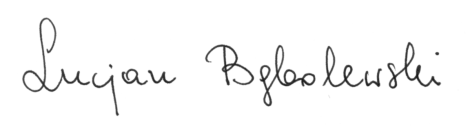 Dyrektor Książnicy Pomorskiej Krzysztof Głomb						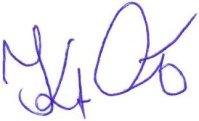 Prezes Stowarzyszenia "Miasta w Internecie"	11:00 Powitanie i wprowadzenie do debaty Lucjan BąbolewskiDyrektor Książnicy Pomorskiej Lilia MarcinkiewiczKsiążnica Pomorskaprzewodnicząca Komisji Nowych Technologii przy ZG SBPKrzysztof GłombStowarzyszenie „Miasta w Internecie”11:20 DLACZEGO 50+ OZNACZA ŻYCIE I PRACĘ POZA  INTERNETEM? Uwarunkowania wprowadzania osób dorosłych w świat Internetu – wnioski z badań i praktyki Anna KuczyńskaUniwersytet Warszawski 11:50 DLACZEGO BEZ INTERNETU TRUDNO BYĆ SZCZĘŚLIWYM? Inicjatywa Polska Cyfrowa  Równych Szans jako odpowiedź na potrzeby i wyzwania nie tylko pokolenia 50+ Krzysztof GłombStowarzyszenie „Miasta w Internecie”12:20 Otwarta debata JAK WPROWADZIĆ W ŚWIAT INTERNETU POKOLENIE 50+ - MIESZKAŃCÓW SZCZECINA I OKOLIC? Praktyka – możliwości – wyzwania na niedaleką przyszłość  Artur KrawczykStowarzyszenie „Miasta w Internecie”Dr Wacław Idziak Politechnika Koszalińska  13:50Podsumowanie debaty Krzysztof GłombStowarzyszenie „Miasta w Internecie”14:00Lunch 